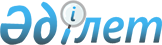 Астана қаласы мәслихатының 2004 жылғы 24 желтоқсандағы N 104/15-III "Астана қаласының 2005 жылға арналған бюджеті туралы" (2004 жылдың 29 желтоқсанында Астана қаласының Әділет департаментінде N 367 болып тіркелген) шешіміне өзгерістер мен толықтырулар енгізу туралы
					
			Күшін жойған
			
			
		
					Астана қаласы мәслихатының 2005 жылғы 12 желтоқсандағы N 209/27-ІІІ шешімі. Астана қаласының Әділет департаментінде 2005 жылғы 22 желтоқсанда N 425 тіркелді. Күші жойылды - Астана қаласы мәслихатының 2006 жылғы 21 қыркүйектегі N 285/35-ІІІ шешімімен




Ескерту - Астана қаласы мәслихатының






2006 жылғы 21 қыркүйектегі N 285/35-ІІІ шешімінен






Үзінді:





      Заңнамалық нормалардың өзгеруiне және жекелеген шешiмдердiң қолданыс мерзiмдерiнiң өтуiне байланысты Астана қаласының мәслихаты шешiм қабылдады:






      1. Қосымшаға сәйкес Астана қаласы мәслихатының кейбiр шешiмдерiнiң күшi жойылған деп танылсын.






      2. Осы шешiм қабылданған күннен бастап күшiне енедi.





      Астана қаласы мәслихатының






      сессия төрағасы





      Астана қаласы мәслихатының






      хатшысы





Астана қаласы мәслихатының    






2006 жылғы 21 қыркүйектегi    






N 285/35-IIІ шешiміне қосымша  





Астана қаласы мәслихатының күшiн жойған кейбiр






шешiмдерiнiң тiзiмi





      ...






      16. Астана қаласы мәслихатының 2005 жылғы 12 желтоқсандағы N 209/27-III "Астана қаласы мәслихатының 2004 жылғы 24 желтоқсандағы N 104/15-III "Астана қаласының 2005 жылға арналған бюджетi туралы" шешiмiне өзгертулер мен толықтырулар енгiзу туралы" шешiмi (Нормативтiк-құқықтық актiлердi мемлекеттiк тiркеу реестрiнде 425 нөмiрмен тiркелген, 2006 жылғы 7 қаңтарда "Астана хабары" газетiнде, 2006 жылғы 10 қаңтарда "Вечерняя Астана" газетiнде жарияланды).





      Астана қаласы мәслихатының хатшысы






_________________________________________



      Астана қаласы әкімдігі ұсынған "Астана қаласы мәслихатының 2004 жылғы 24 желтоқсандағы N 104/15-III "Астана қаласының 2005 жылға арналған бюджеті туралы" шешіміне өзгерістер мен толықтырулар енгізу туралы" шешімінің жобасын қарай келе, Астана қаласының мәслихаты 

ШЕШТІ:




      Астана қаласы мәслихатының 2004 жылғы 24 желтоқсандағы N 104/15-III "Астана қаласының 2005 жылға арналған бюджеті туралы" (2004 жылдың 29 желтоқсанында Астана қаласының Әділет департаментінде N 367 болып тіркелген, "Астана хабары" газетінің 2005 жылғы 27 қаңтардағы 13-нөмірінде, 2005 жылғы 3 ақпандағы 16-нөмірінде, "Вечерняя Астана" газетінің 2005 жылғы 22 қаңтардағы 9-10-нөмірлерінде жарияланған), 2005 жылғы 17 ақпандағы N 118/16-ІІІ "Астана қаласының 2005 жылға арналған бюджеті туралы" 2004 жылғы 24 желтоқсандағы 
 N 104/15-III 
 Астана қаласы мәслихатының шешіміне өзгерістер мен толықтырулар енгізу туралы" (2005 жылдың 1 наурызында Астана қаласының Әділет департаментінде N 378 болып тіркелген, "Астана хабары" газетінің 2005 жылғы 26 наурыздағы 40-41-нөмірлерінде, "Вечерняя Астана" газетінің 2005 жылғы 26 наурыздағы 44-45-нөмірлерінде жарияланған), 2005 жылғы 26 мамырдағы N 140/18-ІІІ "Астана қаласы мәслихатының 2004 жылғы 24 желтоқсандағы 
 N 104/15-III 
 "Астана қаласының 2005 жылға арналған бюджеті туралы" (2005 жылдың 15 маусымында Астана қаласының Әділет департаментінде N 392 болып тіркелген), 2005 жылғы 30 маусымдағы N 158/20-ІІІ "Астана қаласы мәслихатының 2004 жылғы 24 желтоқсандағы 
 N 104/15-III 
 "Астана қаласының 2005 жылға арналған бюджеті туралы" (2005 жылдың 4 тамызында Астана қаласының Әділет департаментінде N 405 болып тіркелген, "Астана хабары" газетінің 2005 жылғы 9 тамыздағы 108-нөмірінде, "Вечерняя Астана" газетінің 2005 жылғы 9 тамыздағы 121-нөмірінде жарияланған), 2005 жылғы 30 қыркүйектегі N 183/22-ІІІ "Астана қаласы мәслихатының 2004 жылғы 24 желтоқсандағы 
 N 104/15-ІІІ 
 "Астана қаласының 2005 жылға арналған бюджеті туралы" (2005 жылдың 22 қазанында Астана қаласының Әділет департаментінде N 415 болып тіркелген, "Астана хабары" газетінің 2005 жылғы 5 қарашадағы 160-161-нөмірлерінде, "Вечерняя Астана" газетінің 2005 жылғы 8 қарашадағы 171-нөмірінде жарияланған), 2005 жылғы 17 қарашадағы N 196/23-ІІІ "Астана қаласы мәслихатының 2004 жылғы 24 желтоқсандағы 
 N 104/15-ІІІ 
 "Астана қаласының 2005 жылға арналған бюджеті туралы" (2005 жылдың 2 желтоқсанында Астана қаласының Әділет департаментінде N 421 болып тіркелген) 
 шешіміне 
 мына өзгерістер мен толықтырулар енгізілсін:




      1) 
 1-тармақтағы 
 "79 491 663" цифрлары "79 851 663" цифрларымен ауыстырылсын;



      "33 088 962" цифрлары "32 925 318" цифрларымен ауыстырылсын;



      "944 481" цифрлары "967 961" цифрларымен ауыстырылсын;



      "4 145 355" цифрлары "4 285 519" цифрларымен ауыстырылсын;



      "41 312 865" цифрлары "41 312 865" цифрларымен ауыстырылсын;



      "85 208 697" цифрлары "85 250 588" цифрларымен ауыстырылсын;



      "(-5 717 034)" цифрлары "(-5 398 925)" цифрларымен ауыстырылсын;



      "1 351 490" цифрлары "1 669 599" цифрларымен ауыстырылсын;



      "1 351 490" цифрлары "1 669 599" цифрларымен ауыстырылсын;



      "(-7 118 524)" цифрлары "(-7 118 524)" цифрларымен ауыстырылсын;



      "7 118 524" цифрлары "7 118 524" цифрларымен ауыстырылсын;



      "1 454 696" цифрлары "1 454 696" цифрларымен ауыстырылсын;



      "1 454 696" цифрлары "1 454 696" цифрларымен ауыстырылсын;




      2) 
 1-тармақ 
 мына мазмұндағы жолмен толықтырылсын:



      "360 000 мың теңге бюджет несиелерін өтеу".




      3) аталған шешімнің 1, 3, 4-қосымшалары осы шешімнің 1, 2, 3-қосымшаларына сәйкес жаңа редакцияда баяндалсын.

      

Астана қаласының мәслихаты




      сессиясының төрағасы



      Астана қаласы




      мәслихатының хатшысы


      Келісілді:

      

Астана қаласы Экономика




      және бюджеттік жоспарлау




      департаментінің директоры



      Астана қаласы Қаржы




      департаментінің директоры





                                         Астана қаласы мәслихатының



                           2004 жылғы 24 желтоқсандағы N 104/15-III



                              "Астана қаласының 2005 жылға арналған



                            бюджеті туралы" шешіміне өзгерістер мен



                                        толықтырулар енгізу туралы"



                                         Астана қаласы мәслихатының



                           2005 жылғы 12 желтоқсандағы N 209/27-ІІІ



                                                 шешіміне 1-қосымша

                                         Астана қаласы мәслихатының



                           2004 жылғы 24 желтоқсандағы N 104/15-III



                                       "Астана қаласының 2005 жылға



                                           арналған бюджеті туралы"



                                                 шешіміне 1-қосымша


      Астана қаласының 2005 жылға арналған бюджеті


      



      


Астана қаласы мәслихатының хатшысы





                                         Астана қаласы мәслихатының



                           2004 жылғы 24 желтоқсандағы N 104/15-III



                              "Астана қаласының 2005 жылға арналған



                            бюджеті туралы" шешіміне өзгерістер мен



                                        толықтырулар енгізу туралы"



                                         Астана қаласы мәслихатының



                           2005 жылғы 12 желтоқсандағы N 209/27-ІІІ



                                                 шешіміне 2-қосымша

                                         Астана қаласы мәслихатының



                           2004 жылғы 24 желтоқсандағы N 104/15-III



                                       "Астана қаласының 2005 жылға



                                           арналған бюджеті туралы"



                                                 шешіміне 4-қосымша



      



2005 жылға арналған Астана қаласының "Алматы"




      ауданының бюджеттік бағдарламаларының тізімі



      


Астана қаласы мәслихатының хатшысы





                                         Астана қаласы мәслихатының



                           2004 жылғы 24 желтоқсандағы N 104/15-III



                              "Астана қаласының 2005 жылға арналған



                            бюджеті туралы" шешіміне өзгерістер мен



                                        толықтырулар енгізу туралы"



                                         Астана қаласы мәслихатының



                           2005 жылғы 12 желтоқсандағы N 209/27-ІІІ



                                                 шешіміне 3-қосымша

                                         Астана қаласы мәслихатының



                           2004 жылғы 24 желтоқсандағы N 104/15-III



                                       "Астана қаласының 2005 жылға



                                           арналған бюджеті туралы"



                                                 шешіміне 5-қосымша


      2005 жылға арналған Астана қаласының "Сарыарқа"




       ауданының бюджеттік бағдарламаларының тізімі



      


Астана қаласы мәслихатының хатшысы


					© 2012. Қазақстан Республикасы Әділет министрлігінің «Қазақстан Республикасының Заңнама және құқықтық ақпарат институты» ШЖҚ РМК
				

Санат



Сынып



Сыныпша



Атауы



Сомасы  мың тенге



1



2



3



4



5



1. Кірістер



79 851 663



1



Салық түсімдері



32 925 318



1



Табыс салығы



11 312 977



2



Жеке табыс салығы


11 312 977


3



Әлеуметтiк салық



15 604 667



1



Әлеуметтік салық


15 604 667


4



Меншiкке салынатын салықтар



4 057 545



1



Мүлiкке салынатын салықтар


3 287 887


3



Жер салығы


446 241


4



Көлiк құралдарына салынатын салық


323 417


5



Тауарларға, жұмыстарға және қызметтер көрсетуге салынатын iшкi салықтар



1 215 255



2



Акциздер


271 146


3



Табиғи және басқа ресурстарды пайдаланғаны үшiн түсетiн түсiмдер


626 544


4



Кәсiпкерлiк және кәсiби қызметтi жүргiзгенi үшiн алынатын алымдар


317 565


7



Басқа да салықтар



51



1



Басқа да салықтар


51


8



Заңдық мәнді іс-әрекеттерді жасағаны үшін және (немесе) оған уәкілеттігі бар мемлекеттік органдардың немесе лауазымды тұлғалардың құжаттар бергені үшін алынатын міндетті төлемдер



734 823



1



Мемлекеттік баж


734 823



2





Салықтан тыс түсімдер




967 961



1



Мемлекеттік меншіктен кірістер



347 437



1



Мемлекеттік кәсіпорындарының таза кірісі бөлігіндегі түсімдер


78 435


3



Мемлекеттік меншігіндегі жататын акциялардың мемлекеттік  пакетіне дивидендтер 


20 444


5



Мемлекет меншігіндегі мүлікті жалға беруден түсетін кірістер


33 000


7



Мемлекеттік бюджеттен берілген несиелер бойынша сыйақылар (мүдделер)


48 000


9



Мемлекеттік меншіктен өзге де кірістер


167 558


3



Мемлекеттік бюджеттен қаржыландырылатын мемлекеттік мекемелер ұйымдастыратын мемлекеттік сатып алуды жүргізуден ақшалардың түсімдері



970



1



Мемлекеттік бюджеттен қаржыландырылатын мемлекеттік мекемелер ұйымдастыратын мемлекеттік сатып алуды жүргізуден ақшалардың түсімдері


970


4



Мемлекеттік бюджеттен қаржыландырылатын, сондай-ақ Қазақстан Республикасы Ұлттық Банкінің бюджетінен (шығыстар сметасынан) ұсталатын және қаржыландырылатын мемлекеттік мекемелер салатын айыппұлдар, өсімпұлдар, санкциялар, өндіріп алулар



154 033



1



Мемлекеттік бюджеттен қаржыландырылатын, сондай-ақ Қазақстан Республикасы Ұлттық Банкінің бюджетінен (шығыстар сметасынан) ұсталатын және қаржыландырылатын мемлекеттік мекемелер салатын айыппұлдар, өсімпұлдар, санкциялар, өндіріп алулар


154 033


6



Басқа салықтан тыс түсімдер



465 521



1



Басқа салықтан тыс түсімдер


465 521


3



Негізгі капиталды сатудан түсетін түсімдер



4 285 519



1



Мемлекеттік мекемелерге бекітілген мүліктерді сату 


687 800


1



Мемлекеттік мекемелерге бекітілген мүліктерді сату 


687 800


3



Жерді және материал емес активтерді сату


3 597 719


1



Жерді сату


3 597 719


4



Ресми трансферттерден түсетін түсімдер



41 312 865



2



Мемлекеттік басқарудың жоғары тұрған органдарынан түсетін трансферттер



41 312 865



1



Республикалық бюджеттен түсетін трансферттер


41 312 865


5



Бюджет несиелерін өтеу



360000



01



Бюджет несиелерін өтеу



360000


1

Заңды тұлғаларға жергілікті бюджеттен 2005 жылға дейін берілген бюджет несиелерін өтеу 

360000

Функционалдық топ

Функционалдық топ

Функционалдық топ

Функционалдық топ

Сомасы, мың теңге 

Бюджеттік бағдарламалардың әкiмшiсi

Бюджеттік бағдарламалардың әкiмшiсi

Бюджеттік бағдарламалардың әкiмшiсi

Сомасы, мың теңге 

Бағдарлама

Бағдарлама

Сомасы, мың теңге 

          Атауы

Сомасы, мың теңге 

1

2

3

4

5


II Шығыстар



85 250 588




01




Жалпы сипаттағы мемлекеттiк қызметтер көрсету




802 816




111



Республикалық маңызы бар қала, астана мәслихатының аппараты



47 436


001

Республикалық маңызы бар қала, астана мәслихатының қызметін қамтамасыз ету


47 436



121



Республикалық маңызы бар қалалар, астана әкімінің аппараты



279 988


001

Республикалық маңызы бар қалалар, астана әкімінің қызметін қамтамасыз ету


279 988



123



Қаладағы аудан аудандық маңызы бар қала, кент, ауыл  (село), ауылдық (селолық) округ әкімі аппаратының жұмыс істеуі



217 945


001

Қаладағы ауданның, аудандық маңызы бар қаланың, кенттің, ауылдың (селоның), ауылдық (селолық) округтің әкімі аппаратының қызметін қамтамасыз ету


217 945



356



Республикалық маңызы бар қала, астана қаржы департаменті (басқармасы)



153 580


001

Қаржы департаментінің (басқармасының) қызметін қамтамасыз ету


101 354


003

Салық салу мақсатында мүлікті бағалауды жүргізу


4 902


004

Біржолғы талондарды беру жөніндегі жұмысты және біржолғы талондарды іске асырудан сомаларды жинаудың толықтығын қамтамасыз етуді ұйымдастыру


24 839


010

Коммуналдық меншікті  жекешелендіруді ұйымдастыру


1 900


011

Коммуналдық меншікке түскен мүлікті есепке алу, сақтау, бағалау және сату


20 585



357



Республикалық маңызы бар қала, астана экономика және бюджеттік жоспарлау департаменті (басқармасы)



103 867


001

Экономика және бюджеттік жоспарлау департаментінің (басқармасының) қызметін қамтамасыз ету


103 867




02




Қорғаныс




93 334




350



Республикалық маңызы бар қала, астана жұмылдыру дайындығы және төтенше жағдайлар департаменті (басқарма) 



93 334


001

Жұмылдыру дайындығы және төтенше жағдайлар департаментінің (басқармасының) қызметін қамтамасыз ету


25 324


003

Жалпыға бiрдей әскери мiндеттi атқару шеңберiндегi iс-шаралар


18 490


004

Республикалық маңызы бар қалалар, астананың азаматтық қорғаныс іс-шаралары


4 158


005

Республикалық маңызы бар қалалар, астананың жұмылдыру дайындығы және жұмылдыру


6 941


006

Республикалық маңызы бар қалалар, астана ауқымындағы  төтенше жағдайлардың алдын-алу және оларды жою


38 421




03




Қоғамдық тәртіп, қауіпсіздік, құқық, сот, қылмыстық-атқару қызметі




2 386 017




352



Республикалық маңызы бар қалалар, астана бюджетінен қаржыландырылатын ішкі істердің атқарушы органы



2 191 906


001

Республикалық маңызы бар қалалар, астана бюджетінен қаржыландырылатын ішкі істердің атқарушы органының қызметін қамтамасыз ету


2 108 349


002

Республикалық маңызы бар қаланың, астананың аумағында қоғамдық тәртіпті қорғау және қоғамдық қауіпсіздікті қамтамасыз ету


79 672


003

Қоғамдық тәртіпті қорғауға қатысатын азаматтарды көтермелеу 


3 885



368



Республикалық маңызы бар қала, астана жолаушылар көлігі және автомобиль жолдарының департаменті (басқармасы)



194 111


007

Елді мекендерде жол жүру қозғалысын реттеу бойынша жабдықтар мен құралдарды іске қосу


194 111




04




Бiлiм беру




9 558 406




353



Республикалық маңызы бар қала, астана денсаулық сақтау департаменті (Басқарма)



138 495


002

Орта кәсіптік білімді мамандарды даярлау


120 135


003

Кадрлардың біліктілігін арттыру және қайта даярлау


18 360



359



Республикалық маңызы бар қала, астана дене шынықтыру және спорт басқармасы (бөлімі)



340 153


006

Балалар мен жеткiншектерге спорт бойынша қосымша бiлiм беру


340 153



360



Республикалық маңызы бар қала, астана білім беру департаменті (басқармасы)



4 568 419


001

Білім беру департаментінің (басқармасының) қызметін қамтамасыз ету


39 717


003

Жалпы білім беру


2 756 528


004

Арнаулы бiлiм беру бағдарламалары бойынша жалпы бiлiм беру


51 020


005

Мамандандырылған бiлiм беру ұйымдарында дарынды балаларға жалпы бiлiм беру


52 462


006

Орта білім жүйесін ақпараттандыру


31 575


007

Республикалық маңызы бар қаланың, астананың мемлекеттiк бiлiм беру ұйымдары үшiн оқулықтар сатып алу және жеткiзу


141 618


008

Балалар мен жасөспірімдер үшін қосымша білім беру


158 684


010

Жергілікті деңгейде бастапқы кәсіптік білім беру


219 983


011

Жергілікті деңгейде орта кәсіптік білімді мамандарды даярлау


321 078


012

Кадрлардың біліктілігін арттыру және оларды қайта даярлау


36 552


013

Балалар мен жасөспiрiмдердiң психикалық денсаулығын зерттеу және халыққа психологиялық-медициналық-



педагогикалық консультациялық көмек көрсету


19 390


014

Дамуында проблемалары бар балалар мен жасөспірімдерді оңалту және әлеуметтік бейімдеу


22 398


018

Балаларды мектепке дейін тәрбиелеу және оқыту


717 414



373



Астананың, республикалық мәндегі қаланың Құрылыс департаменті (баскармасы)



4 511 339


005

Білім беру объектілерін дамыту


4 511 339




05




Денсаулық сақтау




7 502 187




353



Республикалық маңызы бар қала, астана денсаулық сақтау департаменті (Басқарма)



5 998 323


001

Денсаулық сақтау департаментінің (басқармасының) қызметін қамтамасыз ету


46 763


004

Бастапқы медициналық-санитарлық көмек көрсету мамандарының және денсаулық сақтау ұйымдарының жіберуіне байланысты стационарлық медициналық көмек көрсету


2 714 605


005

Жергілікті денсаулық сақтау ұйымдары үшін қанды, оның құрамдарын және дәрілерді өндіру


134 692


006

Ана мен баланы қорғау


70 501


007

Салауатты өмір сүруді насихаттау


7 742


008

Аурулардың бөлек түрлері бойынша халықты дәрілік заттармен қамтамасыз ету


328 512


009

Айналадағылар үшін қауіп төндіретін және әлеуметтік-елеулі аурулармен ауыратын адамдарға медициналық көмек көрсету


1 419 393


010

Халыққа бастапқы медициналық-санитралық көмек көрсету


897 001


011

Жедел және шұғыл көмек көрсету


270 672


012

Төтенше жағдайларда халыққа медициналық көмекті көрсету 


49 160


013

Патологоанатомиялық союды жүргізу


57 542


016

Елді мекен шегінен тыс жерлерге жазылуға тегін және жеңілдетілген жол жүрумен қамтамасыз ету


1 740



369



Республикалық маңызы бар қала, астана мемлекеттік санитарлық-эпидемиологиялық қадағалау департаменті (басқармасы)



258 853


001

Мемлекеттік санитарлық-эпидемиологиялық қадағалау департаментінің (басқармасының) қызметін қамтамасыз ету


77 242


002

Жергілікті деңгейде халықтың санитарлық-эпидемиологиялық әл-ауқаты


181 611



373



Астананың, республикалық мәндегі қаланың Құрылыс департаменті (баскармасы)



1 245 011


008

Денсаулық сақтау объектілерін дамыту

1 245 011



06




Әлеуметтiк көмек және әлеуметтiк қамсыздандыру




2 929 578




123



Қаладағы аудан аудандық маңызы бар қала, кент, ауыл  (село), ауылдық (селолық) округ әкімі аппаратының жұмыс істеуі



16 630


003

Мұқтаж азаматтарға үйінде әлеуметтік көмек көрсету


16 630



355



Республикалық маңызы бар қала, астана жұмыспен қамту және әлеуметтік бағдарламалар департаменті (басқармасы)



1 141 253


001

Жұмыспен қамту және әлеуметтік бағдарламалар департаментінің (басқармасының) қызметін қамтамасыз ету


63 406


002

Жалпы үлгідегі мүгедектер мен қарттарды әлеуметтік қамтамсыз ету


352 192


003

Еңбекпен қамту бағдарламасы


88 700


006

Мемлекеттік атаулы әлеуметтік көмек


35 515


007

Тұрғын үй көмегі


23 479


008

Жергілікті өкілетті органдардың шешімі бойынша азаматтардың жекелеген топтарына әлеуметтік көмек


452 822


009

Мүгедектерді әлеуметтік қолдау


49 561


013

Жәрдемақылар мен басқа да әлеуметтік төлемдерді есептеу, төлеу және жеткізу жөніндегі қызмет көрсетулерге төлем жүргізу


1 040


016

Белгілі тұрағы жоқ адамдардың әлеуметтік бейімделуі


45 004


017

Ұлы Отан соғысының мүгедектері мен қатысушыларына біржолға көмекті төлеу және жол жүруді қамтамасыз ету 


29 534



360



Республикалық маңызы бар қала, астана білім беру департаменті (басқармасы)



271 695


016

Жетiм балаларды, ата-анасының қамқорлығынсыз қалған балаларды әлеуметтiк қамсыздандыру


251 824


017

Білім беру ұйымдарының күндізгі оқу нысанының оқушылары мен тәрбиеленушілерін әлеуметтік қолдау


19 871



373



Астананың, республикалық мәндегі қаланың Құрылыс департаменті (баскармасы)



1 500 000


010

Әлеуметтік қамтамасыз ету объектілерін дамыту

1 500 000



07




Тұрғын үй-коммуналдық шаруашылық




34 361 886




123



Қаладағы аудан аудандық маңызы бар қала, кент, ауыл  (село), ауылдық (селолық) округ әкімі аппаратының жұмыс істеуі



4 353 824


008

Елді мекендерде көшелерді жарықтандыру


190 936


009

Елді мекендердің санитариясын қамтамасыз ету


1 547 114


010

Жерлеу орындарын күтіп-ұстау және туысы жоқ адамдарды жерлеу


13 612


011

Елді мекендерді абаттандыру мен көгалдандыру


2 602 162



371



Астананың, республикалық мәндегі қаланың Энергетика және коммуналдық шаруашылық департаменті (басқармасы) 



15 658 915


001

Энергетика және коммуналдық шаруашылық департаментінің (басқармасының) қызметін қамтамасыз ету 


54 105


005

Коммуналдық шаруашылық объектілерін дамыту 


12 502 113


006

Суммен жабдықтау және су қашыртқы жүйелерінің жұмыс істеуі  


195 672


007

Суммен жабдықтау жүйелерін дамыту  


2 907 025



373



Астананың, республикалық мәндегі қаланың Құрылыс департаменті (баскармасы)



11 008 061


012

Тұрғын үй құрылысы


6 116 165


013

Абаттандыру объектілерін дамыту


4 891 896



374



Республикалық маңызы бар қала, астана Тұрғын үй департаменті (басқармасы) 



3 341 086


001

Тұрғын үй департаментінің (басқармасының) қызметін қамтамасыз ету 

19 667

003

Бөлек санатты азаматтарды тұрғын үймен қамтамасыз ету 

616 472

005

Мемлекет қажеттілігі үшін және жылжымайтын мүлікті қолдануға байланысты жер учаскелерін сатып алу жолымен алу 

2 303 292

006

Мемлекеттік тұрғын үй қорын сақтауды ұйымдастыру 

401 655



08




Мәдениет, спорт, туризм және ақпараттық кеңістiк




5 811 910




123



Қаладағы аудан аудандық маңызы бар қала, кент, ауыл  (село), ауылдық (селолық) округ әкімі аппаратының жұмыс істеуі



3 000


006

Мәдениет мекемелерін материалдық-техникалық қамтамасыз ету


3 000



358



Республикалық маңызы бар қала, астана мұрағат және құжаттар басқармасы (бөлімі)



52 787


001

Мұрағат және құжаттар басқармасының (бөлімінің) қызметін қамтамасыз ету


10 774


002

Мұрағаттық қордың сақталуын қамтамасыз ету


42 013



359



Республикалық маңызы бар қала, астана дене шынықтыру және спорт басқармасы (бөлімі)



852 486


001

Дене шынықтыру және спорт басқармасының (бөлімінің) қызметін қамтамасыз ету


12 020


003

Республикалық маңызы бар қала, астана деңгейде спорттық жарыстар өткiзу


43 641


004

Республикалық және халықаралық спорт жарыстарына әртүрлi спорт түрлерi бойынша республикалық маңызы бар қала, астана құрама командаларының мүшелерiн дайындау және олардың қатысуы


796 825



361



Республикалық маңызы бар қала, астана мәдениет департаменті (басқармасы)



1 437 529


001

Мәдениет департаментінің (басқармасының) қызметін қамтамасыз ету


18 659


003

 Мәдени-демалыс жұмысын қолдау


920 604


005

Тарихи-мәдени мұра ескерткіштерін сақтауды және оларға қол жетімділікті  қамтамасыз ету


61 186


007

Жергiлiктi маңызы бар театр және музыка өнерiн қолдау


391 286


009

Қалалық кiтапханалардың жұмыс iстеуiн қамтамасыз ету


45 794



362



Республикалық маңызы бар қала, астана ішкі саясат департаменті (басқармасы)



384 043


001

Ішкі саясат департаментінің (басқармасының) қызметін қамтамасыз ету


129 349


002

Бұқаралық ақпарат құралдары арқылы мемлекеттiк ақпарат саясатын жүргізу


187 310


003

Жастар саясаты саласындағы өңірлік бағдарламаларды iске асыру


67 384



363



Республикалық маңызы бар қала, астана тілдерді дамыту басқармасы



41 901


001

Тілдерді дамыту басқармасының қызметін қамтамасыз ету


15 983


002

Мемлекеттік тілді және Қазақстан халықтарының  басқа да тілдерін дамыту


25 918



364



Республикалық маңызы бар қала, астана кәсіпкерлік және өнеркәсіп департаменті (басқармасы)



18 417


005

 Туристтік қызметті реттеу


18 417



373



Астананың, республикалық мәндегі қаланың Құрылыс департаменті (баскармасы)



3 021 747


014

Мәдениет объектілерін дамыту

2 510 679

015

Дене тәрбиесі және спорт объектілерін дамыту 

511 068



09




Отын-энергетика кешенi және жер қойнауын пайдалану




6 178 403




371



Астананың, республикалық мәндегі қаланың Энергетика және коммуналдық шаруашылық департаменті (басқармасы) 




6 178 403



012

Жылу-энергетикалық жүйені дамыту



6 178 403





10




Ауыл, су, орман, балық шаруашылығы, ерекше қорғалатын табиғи аумақтар, қоршаған ортаны және жануарлар дүниесін қорғау, жер қатынастары




168 018




351



Республикалық маңызы бар қала, астана жер қатынастарын басқару



17 956


001

Жер қатынастары басқармасының қызметін қамтамасыз ету


16 056


004

Жердi аймақтарға бөлу жөнiндегi жұмыстарды ұйымдастыру


1 900



354



Республикалық маңызы бар қала, астана табиғи ресурстар және табиғатты пайдалануды реттеу департаментінің (басқармасының)



150 062


001

Табиғи ресурстар және қоршаған ортаны қорғау департаментінің (басқармасының) қызметін қамтамасыз ету


16 219


004

Қоршаған ортаны қорғау бойынша іс-шаралар өткізу


12 253


005

Қоршаған ортаны қорғау объектілерін дамыту


121 590




11




Өнеркәсіп, сәулет, қала құрылысы және құрылыс қызметі




336 830




365



Республикалық маңызы бар қала, астана сәулет, қала құрылысы және құрылыс департаменті (басқармасы)



283 342


001

Сәулет, қала құрылысы және құрылыс департаментінің (басқармасының) қызметін қамтамасыз ету


33 392


002

Елді мекендердегі құрылыстардың бас жоспарын әзірлеу


249 950



366



Республикалық маңызы бар қала, астана мемлекеттік сәулет құрылыстық бақылау департаменті (басқармасы)



17 200


001

Мемлекеттік сәулет-құрылыстық бақылау департаментінің (басқармасының) қызметін қамтамасыз ету


17 200



373



Астананың, республикалық мәндегі қаланың Құрылыс департаменті (баскармасы)



36 288


001

Астананың, республикалық мәндегі қаланың Құрылыс департаменті (баскармасы) қызметін қамтамасыз ету


36 288




12




Көлiк және коммуникациялар




9 707 226




368



Республикалық маңызы бар қала, астана жолаушылар көлігі және автомобиль жолдарының департаменті (басқармасы)



9 707 226


001

Жолаушылар көлігі және автомобиль жолдарының департаментінің (басқармасының) қызметін қамтамасыз ету


32 288


002

Көлік инфрақұрылымын дамыту


8 112 794


003

Автомобиль жолдарының жұмыс істеуін қамтамасыз ету

1 562 144



13




Басқалар




787 373




356



Республикалық маңызы бар қала, астана қаржы департаменті (басқармасы)



439 826


013

Шұғыл шығындарға арналған республикалық маңызы бар қала, астананың жергілікті атқарушы органның резерві


283 826


014

Жергілікті атқарушы органның, республикалық маңызы бар қаланың, астананың табиғи және техногендік сипаттағы төтенше жағдайларды жоюға арналған төтенше резерві


156 000



357



Республикалық маңызы бар қала, астана экономика және бюджеттік жоспарлау департаменті (басқармасы)



234 539


003

Жергілікті бюджеттік инвестициялық жобаларды (бағдарламаларды) әзірлеу мен техникалық-экономикалық негіздемелерін сараптау


234 539



364



Республикалық маңызы бар қала, астана кәсіпкерлік және өнеркәсіп департаменті (басқармасы)



63 818


001

Кәсіпкерлік және өнеркәсіп департаментінің (басқармасының) қызметін қамтамасыз ету


56 439


003

Кәсіпкерлік қызметті қолдау


7 379



370



Республикалық маңызы бар қала, астана табиғи монополиялардың қызметін реттеу және бәсекелестiктi қорғау департаменті (басқармасы)



17 197


001

Табиғи монополиялардың және бәсекелестiктi қорғау қызметін реттеу департаментінің (басқармасының)  қызметін қамтамасыз ету


17 197



372



"Астана - жаңа қала" арнайы экономикалық аймағын әкімшіліктендіру департаменті (басқармасы) 



31 993


001

"Астана - жаңа қала" арнайы экономикалық аймағын әкімшіліктендіру департаментінің  (басқармасының) қызметін қамтамасыз ету  


31 993




14




Борышқа қызмет көрсету




295 725




356



Республикалық маңызы бар қала, астана қаржы департаменті (басқармасы)



295 725


005

Жергілікті атқарушы органдардың борышына қызмет көрсету


295 725




15




Ресми трансферттер




4 330 879




356



Республикалық маңызы бар қала, астана қаржы департаменті (басқармасы)



4 330 879


006

Жергілікті бюджеттерден алынатын трансферттер 


1 029 905


007

Бюджеттік алулар


3 300 974



III. Операциялық сальдо



-5 398 925



IV. Таза бюджеттік несиелендіру



50 000


Бюджеттік несиелер 

50 000



13




Басқалар



50 000



364



Республикалық маңызы бар қала, астана кәсіпкерлік және өнеркәсіп департаменті (басқармасы)



50 000


004

Шағын кәсіпкерлікті дамыту үшін кредит беру


50 000



V. Қаржылық активтермен операциялар бойынша сальдо



1 669 599


Қаржылық активтерді сатып алу

1 669 599



13




Басқалар



1 669 599



121



Республикалық маңызы бар қалалар, астана әкімінің аппараты



1 357 099


006

Заңды тұлғалардың жарғылық каптиталын құру немесе ұлғайту 

1 357 099


364



Республикалық маңызы бар қала, астана кәсіпкерлік және өнеркәсіп департаменті (басқармасы)



312 500


008

"Қазақстанның Даму Банкі" АҚ жарғылық капиталын ұлғайту


312 500



VI. Бюджет дефициті (профициті)



-7 118 524



VII. Бюджет тапшылығын  қаржыландыру (профицитті қолдану)



7 118 524


Функционалдық топ

Функционалдық топ

Функционалдық топ

Функционалдық топ

Сомасы, мың теңге 

    Бюджеттік бағдарламалардың әкiмшiсi

    Бюджеттік бағдарламалардың әкiмшiсi

    Бюджеттік бағдарламалардың әкiмшiсi

    Бюджеттік бағдарламалардың әкiмшiсi

Сомасы, мың теңге 

          Бағдарлама

          Бағдарлама

          Бағдарлама

          Бағдарлама

Сомасы, мың теңге 

                               Атауы

                               Атауы

                               Атауы

                               Атауы

1

2

3

4

5


01



Жалпы сипаттағы мемлекеттiк қызметтер көрсету



106 345



123



Қаладағы аудан аудандық маңызы бар қала, кент, ауыл (село), ауылдық (селолық) округ әкімі аппаратының жұмыс істеуі



106 345



001



Қаладағы ауданның, аудандық маңызы бар қаланың, кенттің, ауылдың (селоның), ауылдық (селолық) округтің әкімі аппаратының қызметін қамтамасыз ету



106 345



06



Әлеуметтiк көмек және әлеуметтiк қамсыздандыру



7 167



123



Қаладағы аудан аудандық маңызы бар қала, кент, ауыл  (село), ауылдық (селолық) округ әкімі аппаратының жұмыс істеуі



7 167



003



Мұқтаж азаматтарға үйінде әлеуметтік көмек көрсету



7 167



07



Тұрғын үй-коммуналдық шаруашылық



2 782 365



123



Қаладағы аудан аудандық маңызы бар қала, кент, ауыл (село), ауылдық (селолық) округ әкімі аппаратының жұмыс істеуі



2 782 365



008



Елді мекендерде көшелерді жарықтандыру



107 807



009



Елді мекендердің санитариясын қамтамасыз ету



920 379



011



Елді мекендерді абаттандыру мен көгалдандыру



1 754 179



08



Мәдениет, спорт, туризм және ақпараттық кеңістiк



1 000



123



Қаладағы аудан аудандық маңызы бар қала, кент, ауыл (село), ауылдық (селолық) округ әкімі аппаратының жұмыс істеуі



1 000



006



Мәдениет мекемелерін материалдық-техникалық қамтамасыз ету



1 000



Барлығы:



2 896 877


Функционалдық топ 

Функционалдық топ 

Функционалдық топ 

Функционалдық топ 

Сомасы,



мың теңге 

Бюджеттік бағдарламалардың әкiмшiсi

Бюджеттік бағдарламалардың әкiмшiсi

Бюджеттік бағдарламалардың әкiмшiсi

Сомасы,



мың теңге 

Бағдарлама                                                        

Бағдарлама                                                        

Сомасы,



мың теңге 

              Атауы

1

2

3

4

5


01



Жалпы сипаттағы мемлекеттiк қызметтер көрсету



111 600



123



Қаладағы аудан аудандық маңызы бар қала, кент, ауыл (село), ауылдық (селолық) округ әкімі аппаратының жұмыс істеуі



111 600



001



Қаладағы ауданның, аудандық маңызы бар қаланың, кенттің, ауылдың (селоның), ауылдық (селолық) округтің әкімі аппаратының қызметін қамтамасыз ету



111 600



06



Әлеуметтiк көмек және әлеуметтiк қамсыздандыру



9 463



123



Қаладағы аудан аудандық маңызы бар қала, кент, ауыл (село), ауылдық (селолық) округ әкімі аппаратының жұмыс істеуі



9 463



003



Мұқтаж азаматтарға үйінде әлеуметтік көмек көрсету



9 463



07



Тұрғын үй-коммуналдық шаруашылық



1 571 459



123



Қаладағы аудан аудандық маңызы бар қала, кент, ауыл (село), ауылдық (селолық) округ әкімі аппаратының жұмыс істеуі



1 571 459



008



Елді мекендерде көшелерді жарықтандыру



83 129



009



Елді мекендердің санитариясын қамтамасыз ету



626 735



010



Жерлеу орындарын күтіп-ұстау және туысы жоқ адамдарды жерлеу



13 612



011



Елді мекендерді абаттандыру мен көгалдандыру



847 983



08



Мәдениет, спорт, туризм және ақпараттық кеңістiк



2 000



123



Қаладағы аудан аудандық маңызы бар қала, кент, ауыл (село), ауылдық (селолық) округ әкімі аппаратының жұмыс істеуі



2 000



006



Мәдениет мекемелерін материалдық-техникалық қамтамасыз ету



2 000



Барлығы: 



1 694 522

